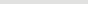 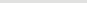 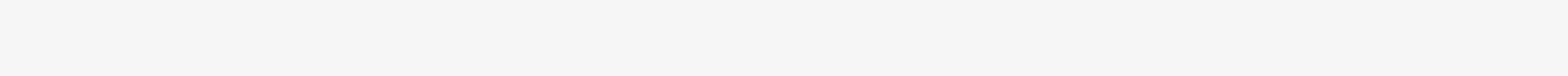 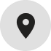 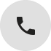 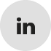 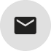 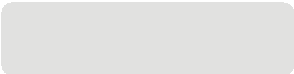 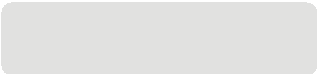 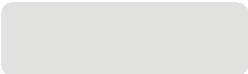 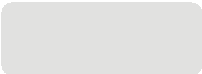 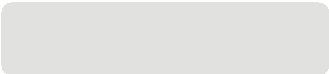 Dear Job Seeker,PLEASE note that you *must* install the font files to make this resume template work. It’s very simple to do – just follow the instructions in the “Read Me” file in the Zip file you downloaded this template from.If you’re struggling to write your resume, don’t worry. You’re in good company – everyone struggles with it. For a high quality resume that will land you employment, we recommend consulting the certified experts at Resume Writer Direct.Or, here’s some other content that might help you finish your resume.Free Resume BuilderHow to Write a ResumeResume Samples by IndustryOh, and by the way, you’re also going to need a cover letter.Cover Letter BuilderHow to Write a Cover LetterCover Letter Examples by Industry